LOGO  leader consortium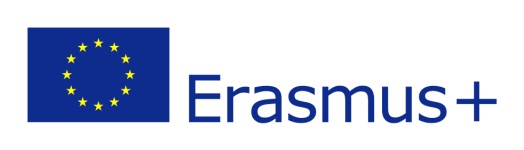 “Name of the project”Number of the project: Proyecto 2020-1-ES01-KA102-xxxxxxPlace, DateProgram of the event:10.00: Opening by the leader of the consortium10.10: Presentation of the project10.35: Presentation of the mobility project of the vocational training center I11.00: Presentation of the mobility project of the vocational training center II11.25: Student experiences12.00: Closing of the actConsortium:Name 1Name 2Name 3Name 4Etc